                      THEATRE FORUM (1701) – classe 3° SEGPA d’un collège mosellan – 9h/12hPrésentations : prénoms des 13 élèves et de leurs 2 professeurs     Rachid (RD) & Salvatore (SR)Contrat de formation : on utile les prénoms le temps de la séance soit de 9h à 12h- on peut se tutoyerEXERCICE : les prénomsEXERCICE : les chaises musicalesEXERCICE : bonjour habituel – bonjour sans parole – échanges ; « devoir » durant la récré : retrouver l’origine de se serrer la main.Récréation de 10h à 10h15Reprise origine de se serrer la mainBlitz : les élèves participent hardiment ! Jeux par 2 et par 310h45 : théâtre forum plus profondément ; mise en scène & explications de Rachid = JOCKER ; présentation de l’exercice via la FICHE 1 (+ explications). Groupe A : SR superviseur -> thème : contrôle de tickets dans le TGVGroupe B : RD superviseur -> thème : 3 garçons dans un bar draguent 3 fillesRegroupement de tous pour les dernières consignes : qui démarre / qui dit le dernier mot / à quel moment SR et RD diront STOP11h20 : mise en place de la 1ère scène. Chacun s’installe dans l’espace prévu. Rachid = JOCKER  mène les présentations et rôles de chaque personnage.JEU I.1 : Contrôle tickets dans TGV ; déroulé du JEU ; STOP sur le conflitRachid reprend à partir de ce moment ; donne la parole aux acteurs ; puis interroge les spect-acteurs au sujet de la résolution du conflit. Emerge une autre possibilité (intervention d’un policier car contrôleur tient des propos de plus en plus racistes.JEU I.2 Rachid aide le groupe à résumer + insiste sur les différentes possibilités de sortie d’un conflit et de ce conflit précisémentRachid est beaucoup intervenu afin d’aider les acteurs « à rester dans le jeu ».JEU II.1 : drague dans un bar ; déroulé du JEU ; STOP sur le conflit (violences verbales)Idem ; Rachid reprend à partir de ce moment ; donne la parole aux acteurs puis « donne 2 mn » aux spect-acteurs pour trouver une autre solution. JEU II.2 : Rachid « votre solution a-t-elle réglé le problème ? ». EchangesRachid donne un rapide résumé de la matinée puis invite au BLASON.Rachid propose à chaque collégien et professeur de dire un mot ou une expression sur chacun des 5 items de ce blason = évaluation à chaud1 remarqueTrès bien IIIIII Super III AmusantAgréable   j’ai aimé   marrant   sympa1 remarqueTrès bien IIIIII Super III AmusantAgréable   j’ai aimé   marrant   sympa1 étonnement(1 élève) L. m’a étonnée – La timidité en moinstout le monde a joué III – Solidaire IIcommunication IIIII – ils m’ont tous épatée1 étonnement(1 élève) L. m’a étonnée – La timidité en moinstout le monde a joué III – Solidaire IIcommunication IIIII – ils m’ont tous épatée1 satisfactionAction III – tout le monde a participé IIILes JEUX II – on a tous bien rigolé IIIHumour IIII1 satisfactionAction III – tout le monde a participé IIILes JEUX II – on a tous bien rigolé IIIHumour IIII1 manqueCertains n’ont pas joué correctement1 manqueCertains n’ont pas joué correctement1 projet- 1 idée pour la suiteIl faut encore une suite IIIIII1 projet- 1 idée pour la suiteIl faut encore une suite IIIIII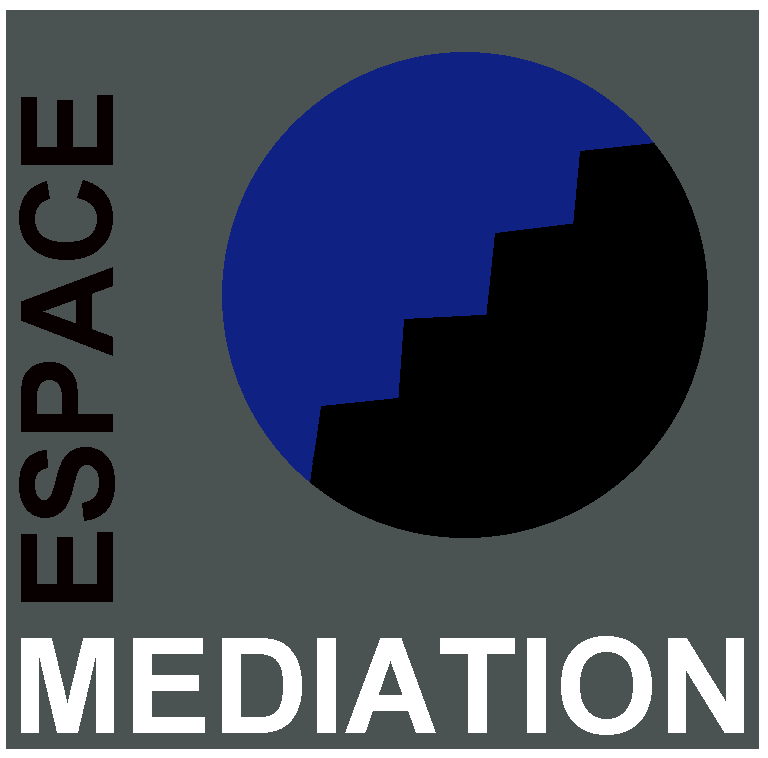 